Многодетные мамы имеют право на досрочное пенсионное обеспечение После вступления в силу нового пенсионного закона[1] в 2019 году список многодетных мам, которые получили право выходить на заслуженный отдых досрочно, расширился. Правом на досрочное пенсионное обеспечение теперь могут воспользоваться и мамы, которые воспитали четырёх и даже трёх детей. Так, мамам трёх детей пенсия может быть назначена в 57 лет, четырёх - в 56 лет, а пятерых, как и прежде, в 50 лет. Для досрочного выхода на пенсию многодетным мамам необходимо выполнение ряда условий: воспитать детей до достижения ими восьмилетнего возраста; выработать в общей сложности 15 лет страхового стажа; заработать не менее 30 пенсионных коэффициентов. [1] Федеральный закон от 03.10.2018 № 350-ФЗ «О внесении изменений в отдельные законодательные акты Российской Федерации по вопросам назначения и выплаты пенсий» 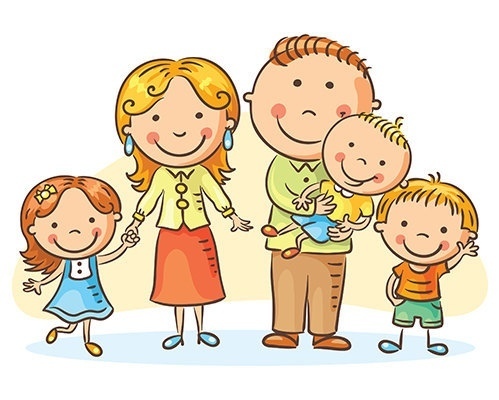 